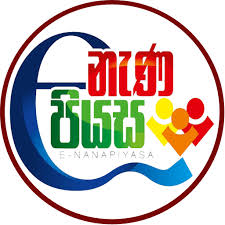 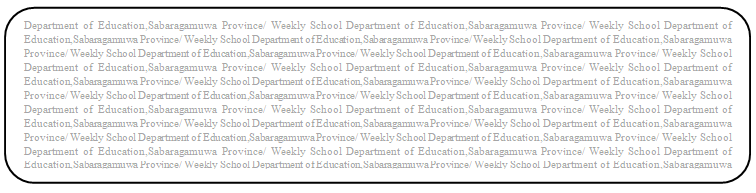 20 පාඩම - සැපවත් ජීවිතයකට මග*20 පාඩමේ 136,137 පිටු හොඳින් කියවන්න.(1) පහත වගුව සම්පූර්ණ කරන්න.2.ධාර්මික ධන පරිහරණය සිදු කළ යුතු ආකාරය බුදු දහමේ පෙන්වා දී ඇති අයුරු විස්තර කරන්න.වෙළෙඳ කූට උපක්‍රමතේරුම1.2.3.